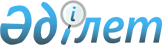 Аршалы ауданында мүгедектігі бар балалар қатарындағы кемтар балаларды жеке оқыту жоспары бойынша үйде оқытуға жұмсаған шығындарын өндіріп алу тәртібі мен мөлшерін айқындау туралыАқмола облысы Аршалы аудандық мәслихатының 2017 жылғы 10 ақпандағы № 12/5 шешімі. Ақмола облысының Әділет департаментінде 2017 жылғы 13 наурызда № 5825 болып тіркелді.
      Ескерту. Шешімнің тақырыбы жаңа редакцияда - Ақмола облысы Аршалы аудандық мәслихатының 30.11.2022 № 34/4 (оның алғашқы ресми жарияланған күнінен кейін күнтізбелік он күн өткен соң қолданысқа енгізіледі) шешімімен.
      "Кемтар балаларды әлеуметтік және медициналық-педагогикалық түзеу арқылы қолдау туралы" Қазақстан Республикасы Заңының 16-бабына сәйкес, Аршалы аудандық мәслихаты ШЕШІМ ҚАБЫЛДАДЫ:
      Ескерту. Кіріспе жаңа редакцияда - Ақмола облысы Аршалы аудандық мәслихатының 22.09.2023 № 6/6 (оның алғашқы ресми жарияланған күнінен кейін күнтізбелік он күн өткен соң қолданысқа енгізіледі) шешімімен.


      1. Аршалы ауданында мүгедектігі бар балалар қатарындағы кемтар балаларды жеке оқыту жоспары бойынша үйде оқытуға жұмсаған шығындарын өндіріп алу тәртібі мен мөлшері, осы шешімнің қосымшасына сәйкес айқындалсын.
      Ескерту. 1-тармақ жаңа редакцияда - Ақмола облысы Аршалы аудандық мәслихатының 30.11.2022 № 34/4 (оның алғашқы ресми жарияланған күнінен кейін күнтізбелік он күн өткен соң қолданысқа енгізіледі) шешімімен.

      2. Алып тасталды - Ақмола облысы Аршалы аудандық мәслихатының 30.11.2022 № 34/4 (оның алғашқы ресми жарияланған күнінен кейін күнтізбелік он күн өткен соң қолданысқа енгізіледі) шешімімен.


      3. Аршалы аудандық мәслихатының 2015 жылғы 10 маусымдағы 43/4 "Мүгедектер қатарындағы кемтар балаларды үйде оқытуға жұмсаған шығындарды өтеу тәртібін және мөлшерін айқындау туралы" (Нормативтік құқықтық актілерді мемлекеттік тіркеудің тізілімінде № 4846 тіркелген, аудандық "Аршалы айнасы", "Вперед" газеттерінде 2015 жылдың 10 шілдесінде жарияланған) шешімінің күші жойылсын.
      4. Осы шешім Ақмола облысының Әділет департаментінде мемлекеттік тіркелген күнінен бастап күшіне енеді және ресми жарияланған күнінен бастап қолданысқа енгізіледі.
      "КЕЛІСІЛДІ"
      2017 жылғы 10 ақпан Аршалы ауданында мүгедектігі бар балалар қатарындағы кемтар балаларды жеке оқыту жоспары бойынша үйде оқытуға жұмсаған шығындарын өндіріп алу тәртібі мен мөлшері
      Ескерту. Шешім қосымшамен толықтырылды - Ақмола облысы Аршалы аудандық мәслихатының 30.11.2022 № 34/4 (оның алғашқы ресми жарияланған күнінен кейін күнтізбелік он күн өткен соң қолданысқа енгізіледі) шешімімен; өзгерістер енгізілді - Ақмола облысы Аршалы аудандық мәслихатының 22.09.2023 № 6/6 (оның алғашқы ресми жарияланған күнінен кейін күнтізбелік он күн өткен соң қолданысқа енгізіледі) шешімімен.
      1. Осы Аршалы ауданында мүгедектігі бар балалар қатарындағы кемтар балаларды жеке оқыту жоспары бойынша үйде оқытуға жұмсаған шығындарын өндіріп алу тәртібі мен мөлшері Қазақстан Республикасының Еңбек және халықты әлеуметтік қорғау министрінің 2021 жылғы 25 наурыздағы № 84 "Әлеуметтік–еңбек саласында мемлекеттік қызметтерді көрсетудің кейбір мәселелері туралы" бұйрығымен бекітілген (Нормативтік құқықтық актілерді мемлекеттік тіркеу тізілімінде № 22394 болып тіркелген) "Мүгедектігі бар балаларды үйде оқытуға жұмсалған шығындарды өтеу" мемлекеттік қызметін көрсету қағидаларына (бұдан әрі - Шығындарды өтеу қағидалары) сәйкес әзірленді.
      Ескерту. 1-тармақ жаңа редакцияда - Ақмола облысы Аршалы аудандық мәслихатының 22.09.2023 № 6/6 (оның алғашқы ресми жарияланған күнінен кейін күнтізбелік он күн өткен соң қолданысқа енгізіледі) шешімімен.


      2. Мүгедектігі бар балалар қатарындағы кемтар балаларды жеке оқыту жоспары бойынша үйде оқытуға жұмсалған шығындарын өндіріп алуды (бұдан әрі-оқытуға жұмсаған шығындарын өндіріп алу) "Аршалы ауданының жұмыспен қамту және әлеуметтік бағдарламалар бөлімі" мемлекеттік мекемесі мүгедек баланың үйде оқу фактісін растайтын оқу орнының анықтамасы негізінде жүргізеді.
      3. Оқытуға жұмсаған шығындарын өндіріп алу (толық мемлекеттің қамсыздандыруындағы мүгедектігі бар балалардан және оларға қатысты ата-аналары ата-ана құқығынан айырылған мүгедектігі бар балалардан басқа) отбасының табысына қарамастан мүгедектігі бар балалардың ата-анасының біреуіне немесе өзге де заңды өкілдеріне беріледі.
      Ескерту. 3-тармақ жаңа редакцияда - Ақмола облысы Аршалы аудандық мәслихатының 22.09.2023 № 6/6 (оның алғашқы ресми жарияланған күнінен кейін күнтізбелік он күн өткен соң қолданысқа енгізіледі) шешімімен.


      4. Оқытуға жұмсаған шығындарын өндіріп алу өтініш берілген айдан бастап мүгедектігі бар баланы үйде оқыту фактісін растайтын оқу орнынан анықтамада көрсетілген мерзім аяқталған айға дейін жүргізіледі.
      Ескерту. 4-тармақ жаңа редакцияда - Ақмола облысы Аршалы аудандық мәслихатының 22.09.2023 № 6/6 (оның алғашқы ресми жарияланған күнінен кейін күнтізбелік он күн өткен соң қолданысқа енгізіледі) шешімімен.


      5. Оқытуға жұмсаған шығындарын өндіріп алуды тоқтатуға әкеп соққан жағдайлар туындағанда (мүгедектігі бар баланың он сегіз жасқа толуы, мүгедектік мерзімінің аяқталуы, мүгедектігі бар баланың мемлекеттік мекемелерде оқып жатқан кезеңі, мүгедектігі бар баланың қайтыс болуы) төлемдер тиісті жағдайлар туындағаннан кейінгі айдан бастап тоқтатылады.
      Ескерту. 5-тармақ жаңа редакцияда - Ақмола облысы Аршалы аудандық мәслихатының 22.09.2023 № 6/6 (оның алғашқы ресми жарияланған күнінен кейін күнтізбелік он күн өткен соң қолданысқа енгізіледі) шешімімен.


      6. Оқытуға жұмсаған шығындарын өндіріп алу үшін өтініш беруші уәкілетті органға "Азаматтарға арналған үкімет" мемлекеттік корпорациясы" коммерциялық емес акционерлік қоғамы немесе "электрондық үкімет" веб-порталы (бұдан әрі – портал) арқылы Шығындарды өтеу қағидаларының 3-қосымшасына сәйкес "Мүгедектігі бар балаларды үйде оқытуға жұмсалған шығындарды өтеу" мемлекеттік қызмет көрсетуге қойылатын негізгі талаптар тізбесінде көрсетілген құжаттарды қоса Шығындарды өтеу қағидаларының 1 немесе 2-қосымшасына сәйкес нысан бойынша өтінішпен жүгінеді.
      Өтініш беруші оқытуға жұмсаған шығындарын өндіріп алу бойынша төлемді тағайындау үшін портал арқылы жүгінген кезде ұсынылған мәліметтерді растау және Шығындарды өтеу қағидаларының 2-қосымшасына сәйкес өтініш нысанында көзделген қажетті мәліметтерді алу үшін мемлекеттік органдардың және (немесе) ұйымдардың ақпараттық жүйелеріне сұрау салуды өтініш берушінің өзі жүзеге асырады.
      Ескерту. 6-тармақ жаңа редакцияда - Ақмола облысы Аршалы аудандық мәслихатының 22.09.2023 № 6/6 (оның алғашқы ресми жарияланған күнінен кейін күнтізбелік он күн өткен соң қолданысқа енгізіледі) шешімімен.


      7. Оқытуға жұмсаған шығындарын өндіріп алу мөлшері ай сайын оқу жылына мүгедектігі бар әрбір балаға үш айлық есептік көрсеткішке тең.
      Ескерту. 7-тармақ жаңа редакцияда - Ақмола облысы Аршалы аудандық мәслихатының 22.09.2023 № 6/6 (оның алғашқы ресми жарияланған күнінен кейін күнтізбелік он күн өткен соң қолданысқа енгізіледі) шешімімен.


      8. Оқытуға жұмсаған шығындарын өндіріп алудан бас тарту негіздері Шығындарды өтеу қағидаларының 3-қосымшасының тоғызыншы жолында көзделген.
      Ескерту. 8-тармақ жаңа редакцияда - Ақмола облысы Аршалы аудандық мәслихатының 22.09.2023 № 6/6 (оның алғашқы ресми жарияланған күнінен кейін күнтізбелік он күн өткен соң қолданысқа енгізіледі) шешімімен.


					© 2012. Қазақстан Республикасы Әділет министрлігінің «Қазақстан Республикасының Заңнама және құқықтық ақпарат институты» ШЖҚ РМК
				
      Аудандық мәслихатсессиясының төрайымы

Т.Тналина

      Аудандық мәслихаттың

      хатшысы

Қ.Шедербеков

      Аршалы ауданының әкімі

А.Тайжанов
Аршалы аудандық мәслихатының
2017 жылғы 10 ақпандағы
№ 12/5 шешіміне
қосымша